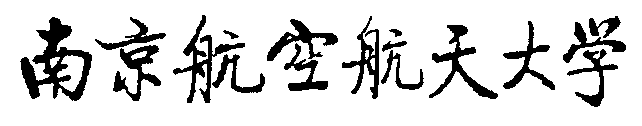 退学试读学期考核表姓名学号现班级学院国际教育学院国际教育学院联系电话联系电话专业退学试读申请日期退学试读考核对应条款《南京航空航天大学来华留学本科生学籍管理办法》第二十九条第四款：退学试读期间按学期进行考核，学生应严格遵守学校各项规章制度，且每学期取得学分数须达到个人学习计划学分数的70%，否则予以退学。《南京航空航天大学来华留学本科生学籍管理办法》第二十九条第四款：退学试读期间按学期进行考核，学生应严格遵守学校各项规章制度，且每学期取得学分数须达到个人学习计划学分数的70%，否则予以退学。《南京航空航天大学来华留学本科生学籍管理办法》第二十九条第四款：退学试读期间按学期进行考核，学生应严格遵守学校各项规章制度，且每学期取得学分数须达到个人学习计划学分数的70%，否则予以退学。《南京航空航天大学来华留学本科生学籍管理办法》第二十九条第四款：退学试读期间按学期进行考核，学生应严格遵守学校各项规章制度，且每学期取得学分数须达到个人学习计划学分数的70%，否则予以退学。《南京航空航天大学来华留学本科生学籍管理办法》第二十九条第四款：退学试读期间按学期进行考核，学生应严格遵守学校各项规章制度，且每学期取得学分数须达到个人学习计划学分数的70%，否则予以退学。考核情况考核学期：□退学试读第一学期   □退学试读第二学期  本学期学习情况：1．计划学分   0  ；2．获得学分    0  ；占计划学分比例  0  %考核结论：本学期获得学分占计划学分比例□大于等于70%  □小于70%辅导员签名：           年  月  日考核学期：□退学试读第一学期   □退学试读第二学期  本学期学习情况：1．计划学分   0  ；2．获得学分    0  ；占计划学分比例  0  %考核结论：本学期获得学分占计划学分比例□大于等于70%  □小于70%辅导员签名：           年  月  日考核学期：□退学试读第一学期   □退学试读第二学期  本学期学习情况：1．计划学分   0  ；2．获得学分    0  ；占计划学分比例  0  %考核结论：本学期获得学分占计划学分比例□大于等于70%  □小于70%辅导员签名：           年  月  日考核学期：□退学试读第一学期   □退学试读第二学期  本学期学习情况：1．计划学分   0  ；2．获得学分    0  ；占计划学分比例  0  %考核结论：本学期获得学分占计划学分比例□大于等于70%  □小于70%辅导员签名：           年  月  日考核学期：□退学试读第一学期   □退学试读第二学期  本学期学习情况：1．计划学分   0  ；2．获得学分    0  ；占计划学分比例  0  %考核结论：本学期获得学分占计划学分比例□大于等于70%  □小于70%辅导员签名：           年  月  日（考核学期获得学分占计划学分比例小于70%填写以下内容）（考核学期获得学分占计划学分比例小于70%填写以下内容）（考核学期获得学分占计划学分比例小于70%填写以下内容）（考核学期获得学分占计划学分比例小于70%填写以下内容）（考核学期获得学分占计划学分比例小于70%填写以下内容）（考核学期获得学分占计划学分比例小于70%填写以下内容）学院意见已告知学生本人及家长，经沟通，处理意见如下：□学生申请退学   □给予学生退学处理教学院长签名：               （公章）党委副书记签名：                                     年    月   日已告知学生本人及家长，经沟通，处理意见如下：□学生申请退学   □给予学生退学处理教学院长签名：               （公章）党委副书记签名：                                     年    月   日已告知学生本人及家长，经沟通，处理意见如下：□学生申请退学   □给予学生退学处理教学院长签名：               （公章）党委副书记签名：                                     年    月   日已告知学生本人及家长，经沟通，处理意见如下：□学生申请退学   □给予学生退学处理教学院长签名：               （公章）党委副书记签名：                                     年    月   日已告知学生本人及家长，经沟通，处理意见如下：□学生申请退学   □给予学生退学处理教学院长签名：               （公章）党委副书记签名：                                     年    月   日教务处意见       负责人签名：               （公章）                                    年    月   日       负责人签名：               （公章）                                    年    月   日       负责人签名：               （公章）                                    年    月   日       负责人签名：               （公章）                                    年    月   日       负责人签名：               （公章）                                    年    月   日